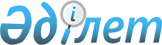 Аудан әкімдігінің 2014 жылғы 08 қаңтардағы № 25 "Қарғалы ауданында қоғамдық жұмыстарды ұйымдастыру және қаржыландыру туралы" қаулысына өзгерістер мен толықтырулар енгізу туралы
					
			Күшін жойған
			
			
		
					Ақтөбе облысы Қарғалы аудандық әкімдігінің 2014 жылғы 02 желтоқсандағы № 405 қаулысы. Ақтөбе облысының Әділет департаментінде 2014 жылғы 23 желтоқсанда № 4103 болып тіркелді. Күші жойылды - Ақтөбе облысы Қарғалы ауданының әкімдігінің 2017 жылғы 21 сәуірдегі № 120 қаулысымен      Ескерту. Күші жойылды - Ақтөбе облысы Қарғалы ауданының әкімдігінің 21.04.2017 № 120 қаулысымен (алғашқы ресми жарияланған күннен кейін күнтізбелік он күн өткен соң қолданысқа енгізіледі).

      Қазақстан Республикасының 2001 жылғы 23 қаңтардағы "Қазақстан Республикасындағы жергілікті мемлекеттік басқару және өзін-өзі басқару туралы" Заңының 31 бабына, Қазақстан Республикасының 2001 жылғы 23 қаңтардағы "Халықты жұмыспен қамту туралы" Заңының 7, 20 баптарына, Қазақстан Республикасы Үкіметінің 2001 жылғы 19 маусымдағы № 836 "Халықты жұмыспен қамту туралы" Қазақстан Республикасының 2001 жылғы 23 қаңтардағы Заңын іске асыру жөніндегі шаралар туралы" қаулысына сәйкес, Қарғалы ауданының әкімдігі ҚАУЛЫ ЕТЕДІ:

      1. Аудан әкімдігінің 2014 жылғы 08 қаңтардағы № 25 "Қарғалы ауданында қоғамдық жұмыстарды ұйымдастыру және қаржыландыру туралы" (Ақтөбе облысы Әділет департаментінде № 3769 болып тіркелген, 2014 жылғы 13 ақпандағы № 7 аудандық "Қарғалы" газетінде жарияланған) қаулысына мынадай өзгерістер енгізілсін:

      аталған қаулының қосымшасы осы қаулының қосымшасына сәйкес жаңа редакцияда мазмұндалсын.

      2. Осы қаулының орындалуын бақылау аудан әкімінің орынбасары І.Тынымгереевке жүктелсін.

      3. Осы қаулы ол алғаш ресми жарияланған күнінен бастап қолданысқа енгізіледі.

 Қоғамдық жұмыстарды, қоғамдық жұмыстардың түрлері мен көлемін, оларды қаржыландыру көздерін іске асыратын кәсіпорындардың, ұйымдар мен мекемелердің тізімі      Қоғамдық жұмыстың нақты шарттары: жұмыс аптасының ұзақтығы екі демалыс күндерімен бес күн құрайды, сегіз сағаттық жұмыс күні, түскі үзіліс 1 сағат. Еңбек ақысы жұмыс уақытын есепке алу табелінде көрсетілген нақты еңбек еткен уақытына, жұмыссыздардың жеке есеп шоттарына аудару жолымен жүзеге асырылады.


					© 2012. Қазақстан Республикасы Әділет министрлігінің «Қазақстан Республикасының Заңнама және құқықтық ақпарат институты» ШЖҚ РМК
				
      Аудан әкімінің м.а.

І.Тынымгереев
Аудан әкімдігінің2014 жылғы 02 желтоқсандағы№ 405 қаулысынаҚОСЫМША№

Кәсіпорындар мен

ұйымдардың

атауы

Қоғамдық

жұмыс түрлері

/жобалар/

1 адамға

келісім

шарт

бойынша

жұмыс

көлемі

/болжам/

/теңге/

Берілген сұраныс

Жоспар бойынша

Қаржылан дыру көздері

№

Кәсіпорындар мен

ұйымдардың

атауы

Қоғамдық

жұмыс түрлері

/жобалар/

1 адамға

келісім

шарт

бойынша

жұмыс

көлемі

/болжам/

/теңге/

Жұмыс

орындары ның саны,

(адам)

Жұмыс

орындарының саны,

(адам)

Қаржылан дыру көздері

Аудан

бойынша

19966

657

250

Жергілікті

бюджет

1

"Әлімбет селолық

округі әкімінің аппараты" ММ

Абаттандыру

19966

2

2

Жергілікті

бюджет

1

"Әлімбет селолық

округі әкімінің аппараты" ММ

Санақ

19966

2

4

Жергілікті

бюджет

1

"Әлімбет селолық

округі әкімінің аппараты" ММ

Жасыл ел

19966

5

3

Жергілікті

бюджет

1

"Әлімбет селолық

округі әкімінің аппараты" ММ

Эколог

19966

13

8

Жергілікті

бюджет

1

"Әлімбет селолық

округі әкімінің аппараты" ММ

Ауыл

шаруашылығы

малдарын

бірдейлендіру

19966

2

2

Жергілікті

бюджет

1

"Әлімбет селолық

округі әкімінің аппараты" ММ

Әлеуметтік

қолдау

19966

2

2

Жергілікті

бюджет

2

"Ащылысай селолық округі әкімінің аппараты" ММ

Абаттандыру

19966

7

2

Жергілікті

бюджет

2

"Ащылысай селолық округі әкімінің аппараты" ММ

Санақ

19966

4

4

Жергілікті

бюджет

2

"Ащылысай селолық округі әкімінің аппараты" ММ

Жасыл ел

19966

4

4

Жергілікті

бюджет

2

"Ащылысай селолық округі әкімінің аппараты" ММ

Эколог

19966

8

8

Жергілікті

бюджет

2

"Ащылысай селолық округі әкімінің аппараты" ММ

Ауыл

шаруашылығы

малдарын

бірдейлендіру

19966

4

2

Жергілікті

бюджет

2

"Ащылысай селолық округі әкімінің аппараты" ММ

Әлеуметтік

қолдау

19966

5

2

Жергілікті

бюджет

2

"Ащылысай селолық округі әкімінің аппараты" ММ

Іс-шараларды

өткізуге

жәрдемдесу

19966

4

1

Жергілікті

бюджет

3

"Қарғалы ауданының

мемлекеттік мұрағаты" ММ

Техникалық

жұмысшы

19966

3

2

Жергілікті

бюджет

4

"Бадамша селолық округі әкімінің аппараты"

ММ

Абаттандыру

19966

20

2

Жергілікті

бюджет

4

"Бадамша селолық округі әкімінің аппараты"

ММ

Санақ

19966

8

4

Жергілікті

бюджет

4

"Бадамша селолық округі әкімінің аппараты"

ММ

Жасыл ел

19966

13

7

Жергілікті

бюджет

4

"Бадамша селолық округі әкімінің аппараты"

ММ

Эколог

19966

26

12

Жергілікті

бюджет

4

"Бадамша селолық округі әкімінің аппараты"

ММ

Ауыл

шаруашылығы

малдарын

бірдейлендіру

19966

4

2

Жергілікті

бюджет

4

"Бадамша селолық округі әкімінің аппараты"

ММ

Әлеуметтік

қолдау

19966

4

2

Жергілікті

бюджет

4

"Бадамша селолық округі әкімінің аппараты"

ММ

Жасөспірімдер мен

жастарға арналған

аулалық клубтар

жұмыстарына

қатысу

19966

4

2

Жергілікті

бюджет

4

"Бадамша селолық округі әкімінің аппараты"

ММ

Тұрғын үй көмегі

19966

4

6

Жергілікті

бюджет

4

"Бадамша селолық округі әкімінің аппараты"

ММ

Мобилді топ

19966

4

4

Жергілікті

бюджет

4

"Бадамша селолық округі әкімінің аппараты"

ММ

Басқалар

19966

8

4

Жергілікті

бюджет

5

"Велихов селолық округі әкімінің аппараты" ММ

Абаттандыру

19966

8

2

Жергілікті

бюджет

5

"Велихов селолық округі әкімінің аппараты" ММ

Санақ

19966

4

3

Жергілікті

бюджет

5

"Велихов селолық округі әкімінің аппараты" ММ

Жасыл ел

19966

5

3

Жергілікті

бюджет

5

"Велихов селолық округі әкімінің аппараты" ММ

Эколог

19966

8

8

Жергілікті

бюджет

5

"Велихов селолық округі әкімінің аппараты" ММ

Ауыл

шаруашылығы

малдарын

бірдейлендіру

19966

4

2

Жергілікті

бюджет

5

"Велихов селолық округі әкімінің аппараты" ММ

Әлеуметтік

қолдау

19966

2

2

Жергілікті

бюджет

5

"Велихов селолық округі әкімінің аппараты" ММ

Іс-шараларды

өткізуге

жәрдемдесу

19966

2

1

Жергілікті

бюджет

5

"Велихов селолық округі әкімінің аппараты" ММ

Жасөспірімдермен

жастарға арналған

аулалық клубтар

жұмыстарына

қатысу

19966

2

1

Жергілікті

бюджет

6

"Желтау селолық округі

әкімінің аппараты" ММ

Абаттандыру

19966

12

4

Жергілікті

бюджет

6

"Желтау селолық округі

әкімінің аппараты" ММ

Санақ

19966

8

4

Жергілікті

бюджет

6

"Желтау селолық округі

әкімінің аппараты" ММ

Жасыл ел

19966

10

4

Жергілікті

бюджет

6

"Желтау селолық округі

әкімінің аппараты" ММ

Эколог

19966

12

8

Жергілікті

бюджет

6

"Желтау селолық округі

әкімінің аппараты" ММ

Ауыл

шаруашылығы

малдарын

бірдейлендіру

19966

4

4

Жергілікті

бюджет

6

"Желтау селолық округі

әкімінің аппараты" ММ

Тұрғын үй

көмегі

19966

8

8

Жергілікті

бюджет

6

"Желтау селолық округі

әкімінің аппараты" ММ

Әлеуметтік

қолдау

19966

2

2

Жергілікті

бюджет

7

"Қос-Естек селолық округі әкімінің аппараты" ММ

Абаттандыру

19966

10

2

Жергілікті

бюджет

7

"Қос-Естек селолық округі әкімінің аппараты" ММ

Санақ

19966

4

3

Жергілікті

бюджет

7

"Қос-Естек селолық округі әкімінің аппараты" ММ

Жасыл ел

19966

2

3

Жергілікті

бюджет

7

"Қос-Естек селолық округі әкімінің аппараты" ММ

Эколог

19966

12

8

Жергілікті

бюджет

7

"Қос-Естек селолық округі әкімінің аппараты" ММ

Ауыл

шаруашылығы

малдарын

бірдейлендіру

19966

1

1

Жергілікті

бюджет

7

"Қос-Естек селолық округі әкімінің аппараты" ММ

Іс-шараларды

өткізуге

жәрдемдесу

19966

2

1

Жергілікті

бюджет

7

"Қос-Естек селолық округі әкімінің аппараты" ММ

Әлеуметтік

қолдау

19966

1

1

Жергілікті

бюджет

8

"Кемпірсай селолық округі әкімінің аппараты" ММ

Абаттандыру

19966

7

2

Жергілікті

бюджет

8

"Кемпірсай селолық округі әкімінің аппараты" ММ

Санақ

19966

2

2

Жергілікті

бюджет

8

"Кемпірсай селолық округі әкімінің аппараты" ММ

Жасыл ел

19966

10

3

Жергілікті

бюджет

8

"Кемпірсай селолық округі әкімінің аппараты" ММ

Эколог

19966

5

5

Жергілікті

бюджет

8

"Кемпірсай селолық округі әкімінің аппараты" ММ

Әлеуметтік

қолдау

19966

2

2

Жергілікті

бюджет

8

"Кемпірсай селолық округі әкімінің аппараты" ММ

Құрылыс

бригадасы

19966

4

1

Жергілікті

бюджет

8

"Кемпірсай селолық округі әкімінің аппараты" ММ

Басқалар

19966

2

2

Жергілікті

бюджет

8

"Кемпірсай селолық округі әкімінің аппараты" ММ

Ауыл

шаруашылығы

малдарын

бірдейлендіру

19966

1

1

Жергілікті

бюджет

9

"Қарғалы ауданының

әділет басқармасы" ММ

Техникалық

жұмысшы

19966

2

1

Жергілікті

бюджет

10

"Бадамша- Сервис" КМК

Сумен

жабдықтау

19966

176

12

Жергілікті

бюджет

10

"Бадамша- Сервис" КМК

Тұрғын үй

көмегі

19966

9

4

Жергілікті

бюджет

11

"Қарғалы ауданының

қорғаныс істері бөлімі" ММ

Техникалық

жұмысшы

19966

16

8

Жергілікті

бюджет

12

"Степной селолық округі

әкімінің аппараты" ММ

Абаттандыру

19966

10

2

Жергілікті

бюджет

12

"Степной селолық округі

әкімінің аппараты" ММ

Санақ

19966

8

4

Жергілікті

бюджет

12

"Степной селолық округі

әкімінің аппараты" ММ

Жасыл ел

19966

6

3

Жергілікті

бюджет

12

"Степной селолық округі

әкімінің аппараты" ММ

Эколог

19966

10

6

Жергілікті

бюджет

12

"Степной селолық округі

әкімінің аппараты" ММ

Ауыл

шаруашылығы

малдарын

бірдейлендіру

19966

6

2

Жергілікті

бюджет

12

"Степной селолық округі

әкімінің аппараты" ММ

Әлеуметтік

қолдау

19966

2

2

Жергілікті

бюджет

12

"Степной селолық округі

әкімінің аппараты" ММ

Басқалар

19966

5

1

Жергілікті

бюджет

12

"Степной селолық округі

әкімінің аппараты" ММ

Іс-шараларды

өткізуге

жәрдемдесу

19966

3

1

Жергілікті

бюджет

13

"Орталық аудандық

аурухана" ММ

Құрылыс

бригадасы

19966

10

1

Жергілікті

бюджет

13

"Орталық аудандық

аурухана" ММ

Абаттандыру

19966

3

1

Жергілікті

бюджет

14

"МЗТО" ММ

Техникалық

жұмысшы

19966

2

1

Жергілікті

бюджет

15

"Қарғалы аудандық соты" ММ

Техникалық

жұмысшы

19966

20

2

Жергілікті

бюджет

16

"Қарғалы аудандық прокуратурасы"

ММ

Техникалық

жұмысшы

19966

12

6

Жергілікті

бюджет

17

"Жаңа үй Қарғалы" ЖШС

Техникалық

жұмысшы

19966

8

8

Жергілікті

бюджет

18

"Нұр Отан" партиясының Қарғалы аудандық филиалы

Техникалық

жұмысшы

19966

1

1

Жергілікті

бюджет

